Shadowbrook Homeowners Association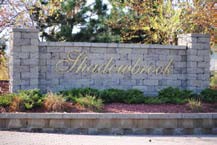 P.O. Box 43773Brooklyn Park, MN 55443Meeting Proxywww.ourshadowbrook.com  ourshadowbrook@gmail.comI,	, being the owner of the home located at: 	Included in the Shadowbrook Homeowners Association designated of record to cast that unit’s vote do hereby authorize and appoint:Board of DirectorsOr Other Named Below:(Name of Homeowner I am appointing)as proxy to vote according to my instructions, as if I were personally present at the Shadowbrook Homeowners Association meeting identified by the date below.  If instructions are not provided, I authorize the Board of Directors or other named Homeowner to act on my behalf for all matters relating to Shadowbrook Homeowners Association. I authorize this proxy to be good for the meeting and all related recall meeting(s) held on: Meeting Date:  	This proxy may be revoked in writing by the undersigned at any time prior to its use at this meeting or, upon request, if the undersigned is present at this meeting and proposes to vote in person.Dated:Printed Name:	 	 Signature:Please give this form to a Board of Director or another Shadowbrook Homeowner that plans to attend. Only 1 (one) vote is allowed per home and all homeowners must be registered with the Association.